АМАНАКСКИЕ                                             Распространяется    бесплатноВЕСТИ 05 августа 2020г                                                                                                                                                              №39(393) ОФИЦИАЛЬНОИнформационный вестник Собрания представителей сельского поселения Старый Аманак муниципального района Похвистневский Самарской областиВакантные должности в МО МВД России «Похвистневский»:- Полицейский отделения патрульно-постовой службы полиции;- Полицейский изолятора временного содержания подозреваемых и обвиняемых;- Участковый уполномоченный полиции отдела участковых уполномоченных полиции и по делам несовершеннолетних;- Следователь следственного отдела (необходимо высшее юридическое образование).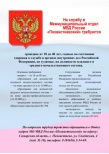 Похвистневские полицейские и общественники провели профилактическую беседу с детьмиВ рамках акции «Каникулы с Общественным советом» сотрудники МО МВД России «Похвистневский» – инспектор ОДН капитан полиции Маргарита Фролова, участковый уполномоченный ОУУП и ПДН старший лейтенант полиции Ильфат Гареев, инспектор по пропаганде БДД младший лейтенант полиции Евгения Мельникова совместно с председателем Общественного совета при территориальном отделе внутренних дел Татьяной Вобликовой провели профилактическое мероприятие в ГБОУ ООШ имени П.В. Алексахина села Красные Ключи.В рамках встречи инспектор отделения по делам несовершеннолетних напомнила ребятам о правилах безопасности в летний период, о запрете нахождения на водных объектах без взрослых и о комендантском часе.Участковый уполномоченный ОУУП и ПДН рассказал собравшимся об административной ответственности несовершеннолетних. Инспектор по пропаганде БДД большое внимание уделила Правилам дорожного движения: передвижению на пешеходных переходах, регулируемых и не регулируемых перекрёстках, а также использованию в тёмное время суток световозвращающих элементов.Председатель Общественного совета при территориальном отделе внутренних дел, в свою очередь, посоветовала ребятам проводить отдых активно, но не забывать о школьных рекомендациях по чтению литературы: «До нового учебного года осталось совсем немного. Настала пора освежить свои школьные знания, чтобы весь год радовать себя и своих родителей отличными оценками».По завершении мероприятия полицейские и общественники рассказали ребятам о том, как уберечь свой велосипед от кражи, и вручили всем собравшимся тематические памятки.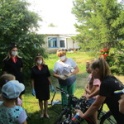 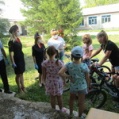 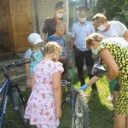 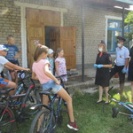 В Самарской области полицейские и общественники поздравили ветерана Великой Отечественной войны и органов внутренних дел с юбилеем2 августа текущего года ветеран Великой Отечественной войны и МВД РФ Петр Никитович Шлыков отметил 95-летний юбилей.Петр Никитович – настоящая живая легенда! В 1941 году ему было 15 лет, но уже тогда, услышав о войне, он решил, что обязательно должен быть на передовой. 4 января 1943 года со школьной скамьи, не закончив 10 классов, вместе с другими ребятами, он был направлен в третье Куйбышевское военно-пехотное училище, дислоцирующееся в Кинельском районе. В июне 1944 года 9-я армия, в которую входил и 37 гвардейский воздушно-десантный корпус, была направлена на Карельский фронт, где Петр Никитович и получил боевое крещение.Самым счастливым и радостным днём в жизни Петра Шлыкова был День Победы, который застал его в Будапеште, в госпитале, куда он попал после тяжелого ранения 10 апреля 1945 года.Немало воспоминаний оставила война – грохот артиллерийских снарядов, боль от потери боевых товарищей, радость освобождения городов и деревень от фашистских захватчиков. Домой он вернулся в марте 1949-го и поступил на службу в ОВД в отдел борьбы с бандитизмом. А в 1955 году Петр Шлыков был направлен на очное обучение в Ленинградскую школу милиции, которую успешно окончил в 1957 году и в сентябре по распределению направлен для дальнейшего прохождения службы в Похвистневский районный отдел милиции Куйбышевской области на должность оперуполномоченного отдела по борьбе с хищениями социалистической собственности (ОБХСС). Уже через 4 месяца Петра Никитовича перевели на должность заместителя начальника райотдела. А с июля 1969 года по август 1975 года он возглавлял отдел внутренних дел Похвистневского райисполкома Самарской области.Поздравить полковника милиции в отставке Петра Никитовича Шлыкова с праздником собрались представители Главного управления МВД России по Самарской области, Совета ветеранов и Общественного советов при областном главке, глава города Похвистнево, похвистневские полицейские и общественники.Председатель Совета Ветеранов ГУ МВД России по региону генерал- лейтенант милиции в отставке Владимир Глухов произнес поздравительную речь и передал Петру Никитовичу от начальника областного главка генерал-лейтенанта полиции Александра Винникова огромную благодарность и низкий поклон за службу в системе МВД и непосредственное участие в защите нашего государства во время Великой Отечественной войны. После чего он вручил Петру Шлыкову Почётный знак «Ветеран войны и военной службы» и Почетную грамоту Главного управления МВД России по Самарской области за многолетнюю службу в органах внутренних дел, активное участие в работе ветеранской организации и в связи с 95-летием со дня рождения.К поздравлениям ветерана также присоединились председатель Общественного совета при региональном главке МВД Александр Шахов и представитель совета Ривгат Хузин. В год 75-летия Великой Победы, 90-летия Воздушно-десантных войск и 95-летия со дня рождения Петра Никитовича они поздравили юбиляра, поблагодарили его за активную жизненную позицию, бодрость духа и оптимизм, пожелали крепкого здоровья и благополучия, вручили подарки и юбилейную медаль «90 лет Воздушно-десантным войскам».«Нам, как Вашим сынам, нужно достойно пройти этот путь и сберечь все те ценности, которые Вы нам передали. Низкий Вам поклон от всего личного состава нашего отдела», – отметил в поздравительной речи и.о. начальника МО МВД России «Похвистневский» майор полиции Дмитрий Акулинин.Еще много теплых слов было сказано в адрес ветерана в этот день от гостей. Петру Никитовичу выразили признательность за активное участие в работе Совета ветеранов по патриотическому воспитанию подрастающего поколения, прививанию чувства ответственности и любви к Родине, во время проведения профилактических мероприятий с учащимися школ, кадетами, и студентами города Похвистнево и Похвистневского района. Собравшиеся отметили его богатейший опыт и знания, которыми он охотно делится с молодыми сотрудниками полиции, а также поблагодарили за то, что, даже несмотря на свой почетный возраст, он продолжает вносить неоценимый вклад в жизнь города, района и губернии.«Мы гордимся тем, что в нашем городе есть такие люди! Вы открытый, гостеприимный и просто замечательный человек», – подчеркнул глава города Похвистнево Сергей Попов.Заместитель председателя Самарской региональной общественной организации ветеранов Союза десантников и подразделений спецназа Рафаэль Бахтеев поздравил ветерана с 90-летием со дня образования Воздушно-десантных войск и вручил Почетный знак «90 лет Воздушно-десантным войскам России». Петру Шлыкову было вдвойне приятно, вот уже 90 лет день его рождения совпадает с днем образования войск, в которых служил сам ветеран в далекие военные годы.В завершение мероприятия присутствующие пожелали легендарному ветерану крепкого здоровья, нескончаемой жизненной энергии и вручили Петру Никитовичу памятные подарки.«Позвольте мне выразить самое серьезное, самое сердечное спасибо за те слова, которые были произнесены в мой адрес и в адрес моей семьи! Мы ветеранов никогда не забудем, и они нас не забывают. Спасибо большое!», – в свою очередь поблагодарил Петр Никитович Шлыков всех собравшихся в этот день за добрые поздравления и внимание.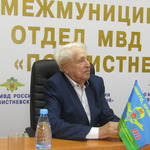 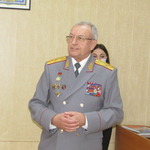 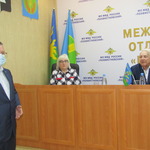 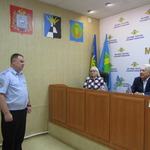 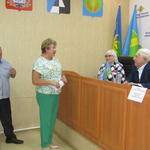 В Похвистнево сотрудники ГИБДД пресекли факт незаконного оборота наркотического средстваВ ходе патрулирования улиц посёлка Венера Самарской области экипажем ДПС ОГИБДД МО МВД России «Похвистневский» был замечен велосипедист, который передвигался с грубыми нарушениями Правил дорожного движения.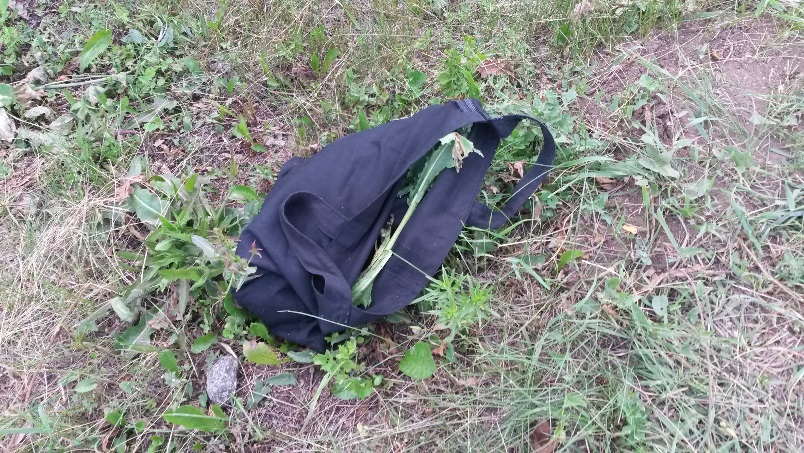 Инспекторы ДПС попытались остановить нарушителя, но он проигнорировал требование сотрудников полиции и ускорился. В ходе преследования у мужчины сломался велосипед, после чего он спешился и побежал. По пути нарушитель выбросил находящуюся при нем сумку. Сотрудники госавтоинспекции задержали нарушителя и вызвали на место происшествия следственно-оперативную группу.В присутствии понятых в выброшенной сумке полицейские обнаружили и изъяли вещество растительного происхождения. Подозреваемого, 39-летнего местного жителя, доставили в отдел полиции для дальнейшего разбирательства. Задержанный признался, что в пакете находились стебли наркосодержащего растения "мак", которые он собрал для личного пользования, без цели сбыта.Проведенного экспертное исследование подтвердило слова подозреваемого - установлено, что изъятое является частями дикорастущего растения "мак", содержащее наркотическое средство "маковая солома", массой более 75 грамм, что является значительным размером.В настоящее время отделом дознания МО МВД России «Похвистневский» возбуждено уголовное дело по признакам преступления, предусмотренного частью 1 статьи 228 Уголовного кодекса Российской Федерации «Незаконные приобретение, хранение, перевозка, изготовление, переработка наркотических средств, психотропных веществ или их аналогов, а также незаконные приобретение, хранение, перевозка растений, содержащих наркотические средства или психотропные вещества, либо их частей, содержащих наркотические средства или психотропные вещества». Санкция данной статьи предусматривает наказание в виде лишения свободы на срок до трех лет.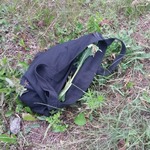 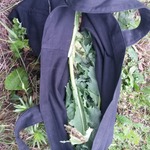 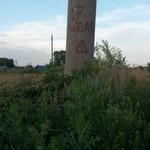 УЧРЕДИТЕЛИ: Администрация сельского поселения Старый Аманак муниципального района Похвистневский Самарской области и Собрание представителей сельского поселения Старый Аманак муниципального района Похвистневский Самарской областиИЗДАТЕЛЬ: Администрация сельского поселения Старый Аманак муниципального района Похвистневский Самарской областиАдрес: Самарская область, Похвистневский          Газета составлена и отпечатана                                                                исполняющийрайон, село Старый Аманак, ул. Центральная       в администрации сельского поселения                                          обязанности главного37 а, тел. 8(846-56) 44-5-73                                             Старый Аманак Похвистневский район                                                      редактора                                                                                                            Самарская область. Тираж 100 экз                                         Н.А.Саушкина